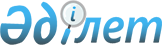 О проекте Закона Республики Казахстан "О внесении изменений и дополнений в Закон Республики Казахстан "О республиканском бюджете на 2007 год"Постановление Правительства Республики Казахстан от 21 мая 2007 года N 399



      Правительство Республики Казахстан 

ПОСТАНОВЛЯЕТ

:



      внести на рассмотрение Мажилиса Парламента Республики Казахстан проект Закона Республики Казахстан "О внесении изменений и дополнений в Закон Республики Казахстан "О республиканском бюджете на 2007 год".

      

Премьер-Министр




      

Республики Казахстан


ПРОЕКТ




 


ЗАКОН






РЕСПУБЛИКИ КАЗАХСТАН





О внесении изменений и дополнений в Закон Республики Казахстан






"О республиканском бюджете на 2007 год"






      


Статья 1


. Внести в 
 Закон 
 Республики Казахстан от 8 декабря 2006 г. "О республиканском бюджете на 2007 год" (Ведомости Парламента Республики Казахстан, 2006 г., N 21-22, ст. 133) следующие изменения и дополнения:



      1) в статье 1:



      в подпункте 1):



      цифры "1 958 638 496" заменить цифрами "2 035 174 338";



      цифры "1 456 156 251" заменить цифрами "1 532 692 093";



      в подпункте 2) цифры "1 955 958 982" заменить цифрами "2 102 134 130";



      в подпункте 3) цифры "2 679 514" заменить цифрами "-66 959 792";



      в подпункте 4):



      цифры "-22 360 857" заменить цифрами "-22 482 857";



      цифры "28 521 406" заменить цифрами "28 399 406";



      в подпункте 5):



      цифры "170 176 371" заменить цифрами "226 699 575";



      цифры "172 176 371" заменить цифрами "228 699 575";



      в подпункте 6):



      цифры "-145 136 000" заменить цифрами "-271 176 510";



      цифры "1,2" заменить цифрами "2,2";



      в подпункте 7) цифры "145 136 000" заменить цифрами "271 176 510";



      2) статью 4 изложить в новой редакции:



      "Статья 4. Утвердить перечень предприятий нефтяного сектора, занимающихся нефтяными операциями, а также реализующих сырую нефть и газовый конденсат, по которым поступления в бюджет (за исключением поступлений, зачисляемых в местные бюджеты) зачисляются в Национальный фонд Республики Казахстан, согласно приложению 3.";



      3) в части первой статьи 14:



      цифры "122 476" заменить цифрами "29 673";



      дополнить абзацем двенадцатым следующего содержания:



      "1 024 543 тысячи тенге - на внедрение системы интерактивного обучения в государственной системе среднего общего образования.";



      4) в части первой статьи 15 цифры "5 182 512" заменить цифрами "4 682 512";



      5) в части первой статьи 18:



      цифры "29 205 219" заменить цифрами "29 666 165";



      слова "года и" заменить словом "года,";



      дополнить словами "и отмены акциза на игорный бизнес, поступающего в местный бюджет";



      6) в части первой статьи 20:



      цифры "31 675 031" заменить цифрами "31 449 132";



      цифры "1 037 904" заменить цифрами "1 020 274";



      цифры "5 166 079" заменить цифрами "4 997 571";



      цифры "3 888 528" заменить цифрами "3 848 767";



      7) в статье 22:



      цифры "2 000 000" заменить цифрами "7 380 000";



      слова "отопительный сезон" заменить словом "период";



      8) в части первой статьи 25:



      цифры "21 971 092" заменить цифрами "34 622 826";



      цифры "6 380 000" заменить цифрами "7 340 810";



      цифры "8 613 810" заменить цифрами "15 654 798";



      цифры "6 448 926" заменить цифрами "11 098 862";



      9) в части первой статьи 26 цифры "11 019 674" заменить цифрами "19 282 326";



      10) дополнить статьей 26-1 следующего содержания:



      "Статья 26-1. Предусмотреть в республиканском бюджете на 2007 год средства в сумме 13 599 459 тыс. тенге на выплату авансового платежа для строительства объектов образования и здравоохранения на основе государственно-частного партнерства.



      Перечень и распределение сумм по объектам образования и здравоохранения, строящимся на основе государственно-частного партнерства, определяются Правительством Республики Казахстан.";



      11) в статье 29 цифры "16 837 035" заменить цифрами "20 837 035";



      12) в статье 30 цифры "30 000 000" заменить цифрами "30 500 000";



      13) в статье 31 цифры "22 000 000" заменить цифрами "23 800 000";



      14) в статье 33 цифры "42 884" заменить цифрами "54 933";



      15) приложения 1, 2, 3, 5 к указанному Закону изложить в новой редакции согласно приложениям 1, 2, 3, 4 к настоящему Закону.




      


Статья 2


. Настоящий Закон вводится в действие с 1 января 2007 года.

      

Президент




      

Республики Казахстан





ПРИЛОЖЕНИЕ 1            



к Закону Республики Казахстан     



"О внесении изменений и дополнений    



в Закон Республики Казахстан     



"О республиканском бюджете на 2007 год"



от 21 мая 2007 года N 399      

ПРИЛОЖЕНИЕ 1            



к Закону Республики Казахстан   



"О республиканском бюджете на 2007 год"



от 8 декабря 2006 года N 194-III   



 






         




Республиканский бюджет на 2007 год






ПРИЛОЖЕНИЕ 2            



к Закону Республики Казахстан     



"О внесении изменений и дополнений    



в Закон Республики Казахстан     



"О республиканском бюджете на 2007 год"



от 21 мая 2007 года N 399      

ПРИЛОЖЕНИЕ 2            



к Закону Республики Казахстан   



"О республиканском бюджете на 2007 год"



от 8 декабря 2006 года N 194-III   


Объемы поступлений в бюджет на 2007 год,




направляемые в Национальный фонд




Республики Казахстан





ПРИЛОЖЕНИЕ 3            



к Закону Республики Казахстан     



"О внесении изменений и дополнений    



в Закон Республики Казахстан     



"О республиканском бюджете на 2007 год"



от 21 мая 2007 года N 399      

ПРИЛОЖЕНИЕ 3            



к Закону Республики Казахстан   



"О республиканском бюджете на 2007 год"



от 8 декабря 2006 года N 194-III     


ПЕРЕЧЕНЬ




предприятий нефтяного сектора, занимающихся нефтяными




операциями, а также реализующих сырую нефть и газовый




конденсат, по которым поступления в бюджет (за исключением




поступлений, зачисляемых в местные бюджеты) зачисляются в




Национальный фонд Республики Казахстан





ПРИЛОЖЕНИЕ 4            



к Закону Республики Казахстан     



"О внесении изменений и дополнений    



в Закон Республики Казахстан     



"О республиканском бюджете на 2007 год"



от 21 мая 2007 года N 399      

ПРИЛОЖЕНИЕ 5            



к Закону Республики Казахстан   



"О республиканском бюджете на 2007 год"



от 8 декабря 2006 года N 194-III   


Перечень бюджетных программ развития




республиканского бюджета на 2007 год с разделением на бюджетные программы, направленные на реализацию бюджетных инвестиционных проектов (программ) и формирование или увеличение уставного капитала юридических лиц


					© 2012. РГП на ПХВ «Институт законодательства и правовой информации Республики Казахстан» Министерства юстиции Республики Казахстан
				
Категория

Категория

Категория

Категория

Категория

Класс

Класс

Класс

Класс

Подкласс

Подкласс

Подкласс

Наименование

Сумма,



тыс. тенге

1

1

1

2

3


I. Доходы



2 035 174 338




1





Налоговые поступления





1 532 692 093




01



Подоходный налог



715 268 900



1



Корпоративный подоходный налог



715 268 900



05



Внутренние налоги на товары,




работы и услуги



667 847 042



1



Налог на добавленную стоимость



623 764 968



2



Акцизы



16 510 410



3



Поступления за использование природных и других ресурсов



26 652 157



4

 


Сборы за ведение предприни-




мательской и профессиональной




деятельности



919 507



06

 


Налоги на международную




торговлю и внешние операции



141 099 802



1



Таможенные платежи



129 463 252



2



Прочие налоги на международную




торговлю и операции



11 636 550



07



Прочие налоги



40 952



1



Прочие налоги



40 952



08

 


Обязательные платежи,




взимаемые за совершение




юридически значимых действий




и (или) выдачу документов




уполномоченными на то




государственными органами или




должностными лицами



8 435 397



1

 


Государственная пошлина



8 435 397




2





Неналоговые поступления





40 849 672




01

 


Доходы от государственной собственности



31 394 810



1



Поступления части чистого дохода




государственных предприятий



1 501 763



3


Дивиденды на государственные



пакеты акций, находящиеся в



государственной собственности


5 528 146



4



Доходы на доли участия в юридических лицах, находящиеся в




государственной собственности



10 653



5



Доходы от аренды имущества,




находящегося в государственной




собственности



18 396 897



6



Вознаграждения (интересы) за




размещение бюджетных средств




на банковских счетах 



482 012



7



Вознаграждения (интересы) по кредитам, выданным из государственного бюджета  



1 471 920



9

 


Прочие доходы от государственной




собственности



4 003 419



02

 


Поступления от реализации




товаров (работ, услуг)




государственными учреждениями,




финансируемыми из




государственного бюджета



1 600 395



1

 


Поступления от реализации товаров




(работ, услуг) государственными




учреждениями, финансируемыми из




государственного бюджета



1 600 395



03

 


Поступления денег от




проведения государственных




закупок, организуемых




государственными учреждениями,




финансируемыми из




государственного бюджета



46 192



1



Поступления денег от проведения




государственных закупок,




организуемых государственными




учреждениями, финансируемыми из




государственного бюджета



46 192



04



Штрафы, пеня, санкции,




взыскания, налагаемые




государственными учреждениями,




финансируемыми из государст-




венного бюджета, а также




содержащимися и финансируемыми




из бюджета (сметы расходов)




Национального Банка




Республики Казахстан



951 191



1



Штрафы, пеня, санкции, взыскания,




налагаемые государственными




учреждениями, финансируемыми из




государственного бюджета, а




также содержащимися и финан-




сируемыми из бюджета (сметы




расходов) Национального Банка




Республики Казахстан


 951 191


05



Гранты



1 271 247



2



Финансовая помощь



1 271 247



06



Прочие неналоговые поступления



5 585 837



1

 


Прочие неналоговые поступления



5 585 837




3


 



Поступления от продажи






основного капитала





8 418 025




01



Продажа государственного




имущества, закрепленного за




государственными учреждениями



350 771



1

 


Продажа государственного




имущества, закрепленного за




государственными учреждениями



350 771



02



Продажа товаров из государст-




венного материального резерва



8 067 254



1



Продажа товаров из государст-




венного материального резерва



8 067 254




4





Поступления трансфертов





453 214 548




01


Трансферты из нижестоящих органов государственного



управления              


151 498 867



1



Трансферты из областных бюджетов,




бюджетов городов Астаны и Алматы



151 498 867



04



Трансферты из Национального




фонда



301 715 681



1



Целевые капитальные трансферты



301 715 681


Функциональная группа

Функциональная группа

Функциональная группа

Функциональная группа

Функциональная группа

Администратор

Администратор

Администратор

Администратор

Программа

Программа

Программа

Наименование

Сумма, тыс.



тенге

1

1

1

2

3


II. Затраты



2 102 134 130




01





Государственные услуги






общего характера





123 158 036




101 



Администрация Президента




Республики Казахстан



1 737 605



001 



Обеспечение деятельности Главы




государства



1 532 027



002 



Прогнозно-аналитическое




обеспечение стратегических




аспектов внутренней и внешней




политики государства



95 856



003 



Обеспечение сохранности архивного




фонда, печатных изданий и их




специальное использование



109 722



102



Хозяйственное управление




Парламента Республики




Казахстан



5 407 544



001



Обеспечение деятельности




Парламента Республики Казахстан



5 107 544



002



Создание автоматизированной




системы мониторинга




законопроектов



300 000



104



Канцелярия Премьер-Министра




Республики Казахстан



1 896 203



001



Обеспечение деятельности




Премьер-Министра Республики




Казахстан



1 128 054



007



Обеспечение деятельности




государственных органов




автотранспортом



600 000


112

Создание электронного



правительства

168 149


106



Национальный центр по правам




человека



41 683



001



Обеспечение деятельности




Уполномоченного по правам




человека



41 683



201



Министерство внутренних




дел Республики Казахстан



7 330



002



Обеспечение политических




интересов страны в области




общественного порядка



7 330



204



Министерство иностранных




дел Республики Казахстан



22 358 829



001



Обеспечение внешнеполитической




деятельности



14 834 055



002



Участие в международных




организациях и других




международных органах



1 341 323



003



Делимитация и демаркация




государственной границы



184 953



005



Заграничные командировки



812 059



008



Обеспечение специальной,




инженерно-технической и




физической защиты дипломатических




представительств за рубежом



39 455



009



Приобретение и строительство




объектов недвижимости за рубежом




для размещения дипломатических




представительств Республики




Казахстан



5 135 284



010



Оказание финансовой помощи




гражданам Республики Казахстан,




незаконноввезенным в иностранные




государства и ставшим жертвами




торговли, а также пострадавшим




за рубежом от других




преступлений и оказавшимся в




форс-мажорных обстоятельствах



11 700



217



Министерство финансов Республики Казахстан



39 616 357



001



Обеспечение исполнения и




контроля за исполнением




государственного бюджета



31 300 779



002



Осуществление аудита




инвестиционных проектов



13 500



003



Проведение процедур ликвидации и банкротства



112 352



007



Создание и развитие




информационных систем органов




Министерства финансов Республики




Казахстан



1 814 293



016



Приватизация, управление




государственным имуществом,




постприватизационная деятельность




и регулирование споров, связанных




с этим и кредитованием, учет,




хранение имущества, полученного




или взысканного в счет исполнения




обязательств по кредитам и




государственным гарантиям



629 400



017



Содержание и страхование




здания "Дом Министерств"



508 179



019



Выплата курсовой разницы по




льготным жилищным кредитам



54 933



024



Выплата премий по вкладам в




жилищные строительные сбережения



346 700



026



Строительство объектов




таможенного контроля и




таможенной инфраструктуры



1 530 818


104

Борьба с наркоманией и наркобизнесом

45 883

112

Создание электронного



правительства

3 259 520


220



Министерство экономики и бюджетного планирования Республики Казахстан



4 120 849


001

Обеспечение деятельности



уполномоченного органа в области



стратегического, среднесрочного



экономического и бюджетного



планирования

900 964

003

Модернизация информационных



систем в сфере государствен-



ного планирования

450 000

005

Мобилизационная подготовка

21 476

006

Оценка и экспертиза



концессионных проектов

972 000

010

Взаимодействие с международными



рейтинговыми агентствами по



вопросам пересмотра суверенного



кредитного рейтинга Республики



Казахстан

22 384

011 

Исследования в сфере



экономической и национальной



безопасности

1 704 025

112 

Создание электронного правительства

50 000


225


Министерство образования



и науки Республики Казахстан


9 811 215


002

Фундаментальные и прикладные



научные исследования

9 224 488

005

Строительство и реконструкция



научных объектов

500 000

007

Государственные премии и



стипендии

86 727


406



Счетный комитет по контролю




за исполнением республи-




канского бюджета



314 994


001

Обеспечение контроля за



исполнением республиканского



бюджета

310 993

002

Развитие информационной базы



данных Счетного комитета по



контролю за исполнением



республиканского бюджета

4 001


600



Агентство Республики Казахстан




по регулированию деятель-




ности регионального финан-




сового центра города Алматы



544 763


001

Обеспечение деятельности



уполномоченного органа по



регулированию деятельности



регионального финансового центра



города Алматы

544 763


603


Агентство Республики Казахстан



по информатизации и связи


6 205 878


001

Обеспечение деятельности



уполномоченного органа в



области информатизации и связи

569 276

003

Прикладные научные исследования



в области информатизации и связи

32 500

010

Обеспечение функционирования



межведомственных информационных



систем

2 392 813

112

Создание электронного



правительства

3 211 289


606



Агентство Республики




Казахстан по статистике



5 568 906


001

Обеспечение деятельности



уполномоченного органа в



области статистики

4 334 700

002

Обработка и распространение



статистической информации

943 999

003

Создание информационных систем



органов государственной



статистики

260 300

004

Прикладные научные исследования



в области государственной



статистики

15 907

116

Развитие человеческого капитала



в рамках электронного



правительства

14 000


608



Агентство Республики




Казахстан по делам




государственной службы



731 176


001

Обеспечение деятельности



уполномоченного органа в



сфере государственной службы

419 926

002

Функционирование системы



информатизации и тестирования



кадров государственной службы



республики

74 089

003

Прикладные научные исследования



в области государственного



управления и государственной



службы 

6 000

006

Повышение квалификации государс-



твенных служащих за рубежом

231 161


637



Конституционный Совет




Республики Казахстан  



172 551


001

Обеспечение деятельности



Конституционного Совета



Республики Казахстан

172 551


690



Центральная избирательная




комиссия Республики Казахстан



7 544 211


001

Организация проведения выборов

7 544 211


694



Управление делами Президента




Республики Казахстан



17 077 942


001

Обеспечение деятельности Главы



государства, Премьер-Министра и



других должностных лиц



государственных органов

14 332 869

009

Обновление парка автомашин для



государственных органов

560 024

014

Содержание административного



здания "Дом министерств"

2 185 049



02





Оборона





162 713 815




202



Министерство по чрезвычайным




ситуациям Республики Казахстан



24 495 000


001

Обеспечение деятельности



уполномоченного органа в



области предупреждения,



ликвидации чрезвычайных



ситуаций и управления



системой государственного



материального резерва

5 296 528

002

Организация ликвидации



чрезвычайных ситуаций природного



и техногенного характера

17 498 558

003

Строительство и реконструкция



объектов защиты от чрезвычайных



ситуаций

1 582 868

004

Анализ и проведение испытаний в



области пожарной безопасности

10 399

007

Подготовка специалистов



государственных органов и



учреждений к действиям в



условиях чрезвычайной ситуации

11 145

009

Прикладные научные исследования



в области чрезвычайных ситуаций

95 502


208



Министерство обороны




Республики Казахстан



135 859 159


001

Содержание личного состава,



вооружения, военной и иной



техники, оборудования, животных и



инфраструктуры Вооруженных Сил

59 366 281

002

Обеспечение основных видов деятельности Вооруженных Сил

11 888 187

003

Создание информационных



систем Вооруженных Сил

804 576

004

Развитие инфраструктуры



Вооруженных Сил

4 683 087

006

Модернизация и приобретение



вооружения, военной и иной



техники, систем связи

53 571 738

007

Поставка и ремонт вооружения и



военной техники в соответствии с



межгосударственными договорами



об аренде полигонов

2 843 100

016

Материально-техническое



обеспечение Вооруженных Сил

2 590 329

116

Развитие человеческого капитала



в рамках электронного



правительства

111 861


678



Республиканская гвардия




Республики Казахстан



2 359 656


001

Участие в обеспечении



безопасности охраняемых лиц и



выполнении церемониальных



ритуалов

1 713 221

002

Строительство объектов



Республиканской гвардии

546 435

005

Обеспечение жильем военнослужащих

100 000



03





Общественный порядок,






безопасность, правовая,






судебная, уголовно-






исполнительная деятельность





188 216 482




104



Канцелярия Премьер-Министра




Республики Казахстан



689 227


002

Организация и обеспечение



информационной безопасности в



государственных органах

281 312

003

Обеспечение фельдъегерской



связью государственных учреждений

407 915


201



Министерство внутренних дел




Республики Казахстан



53 477 382


001 

Охрана общественного порядка и



обеспечение общественной



безопасности на республиканском



уровне

44 244 219

003  

Обеспечение защиты прав и свобод



лиц, участвующих в уголовном



процессе

242 315

004

Специальные и воинские перевозки 

140 442

005 

Целевые текущие трансферты



областным бюджетам, бюджетам



городов Астаны и Алматы на



содержание дополнительной штатной



численности миграционной полиции,



выделенной в 2006 году  

277 506

007 

Строительство, реконструкция



объектов общественного порядка и



безопасности

402 870

008  

Модернизация и развитие



спутниковой сети передачи данных



и телефонии

103 188

009

Государственный проект 3

2 046 102

016  

Изготовление водительских



удостоверений, документов,



номерных знаков для



государственной регистрации



транспортных средств

4 283 598

017  

Повышение боеготовности воинских



частей внутренних войск



Министерства внутренних дел



Республики Казахстан

579 560

018

Обеспечение миграционными



карточками иностранных лиц,



прибывающих в Республику



Казахстан  

6 000

019 

Целевые текущие трансферты



бюджету города Астаны на



реализацию региональной программы



"Астана - город без наркотиков"

281 154

104

Борьба с наркоманией и



наркобизнесом

 184 036

110 

Борьба с терроризмом и иными



проявлениями экстремизма и



сепаратизма

 686 392


221



Министерство юстиции Республики Казахстан



39 320 010


001

Правовое обеспечение



деятельности государства  

7 638 582

002

Проведение судебных экспертиз 

1 430 316

003

Содержание осужденных

13 662 378

004

Строительство и реконструкция



объектов уголовно-исполнительной



системы

2 617 400

005

Оказание юридической помощи



адвокатами в суде 

130 000

006

Правовая пропаганда

76 506

009

Создание информационной системы



"Государственная база данных



"Документирование и



регистрация населения"

497 244

010

Обеспечение деятельности центров



обслуживания населения по



принципу "одного окна"

8 813 637

011

Противодействие эпидемии СПИДа в



исправительных учреждениях

3 255

012

Cодержание следственно-



арестованных лиц

3 320 275

013

Противодействие эпидемии СПИДа в



следственных изоляторах

1 070

014

Создание научно-



исследовательского и



аналитического центра по



вопросам религии

68 136

015

Изготовление паспортов и 



удостоверений личности



граждан Республики Казахстан

866 913

019

Борьба с коррупцией

92 018

020

Организация и осуществление



реабилитации лиц, отбывших



уголовные наказания

79 928

104

Борьба с наркоманией и



наркобизнесом   

2 552

116

Развитие человеческого капитала



в рамках электронного



правительства

19 800


410



Комитет национальной




безопасности




Республики Казахстан



59 295 241


001

Обеспечение национальной



безопасности

52 962 830

002

Программа развития системы



национальной безопасности

6 332 411


501



Верховный Суд




Республики Казахстан



16 910 302


001

Обеспечение деятельности



органов судебной системы

14 679 976

002

Создание единой автоматизи-



рованной информационно-



аналитической системы органов



судебной системы Республики



Казахстан

350 000

003

Обеспечение защиты прав и свобод



лиц, участвующих в судебном



процессе

24 003

004

Обеспечение жильем судей

368 152

005

Оценка, хранение и реализация



имущества, поступившего в



республиканскую собственность по



отдельным основаниям

88 171

006

Развитие объектов



органов судебной системы

1 400 000


502



Генеральная прокуратура




Республики Казахстан



9 763 981


001

Осуществление высшего надзора за



точным и единообразным



применением законов и подзаконных



актов в Республике Казахстан

9 135 388

002

Межгосударственное информационное



взаимодействие по ведению



криминального и оперативного



учетов

2 188

003

Создание информационной системы



Комитета по правовой статистике и



специальным учетам Генеральной



прокуратуры Республики Казахстан

626 405


618



Агентство Республики Казахстан




по борьбе с экономической и




коррупционной преступностью




(финансовая полиция)



6 264 188


001

Обеспечение деятельности



уполномоченного органа по борьбе



с экономической и коррупционной



преступностью

5 795 677

002

Обеспечение защиты прав и свобод



лиц, участвующих в уголовном



процессе

150 261

003

Создание единой автомати-



зированной информационной-



телекоммуникационной системы

314 000

104

Борьба с наркоманией и



наркобизнесом

4 250


678



Республиканская гвардия




Республики Казахстан



6 950


110

Борьба с терроризмом и иными



проявлениями экстремизма и



сепаратизма

6 950


680



Служба охраны Президента Республики Казахстан



2 489 201


001

Обеспечение безопасности глав



государств и отдельных



должностных лиц

2 369 247

002

Создание единой информационной



системы службы охраны Президента



Республики Казахстан

119 954



04





Образование




156 840 711



201



Министерство внутренних дел




Республики Казахстан



3 235 354


010

Подготовка специалистов со



средним профессиональным



образованием

642 018

011

Повышение квалификации и



переподготовка кадров

122 415

012

Подготовка специалистов с высшим



профессиональным образованием

2 087 499

013

Строительство и реконструкция



объектов образования

383 422


202



Министерство по чрезвычайным




ситуациям Республики Казахстан



330 421


006

Подготовка специалистов с высшим



профессиональным образованием

330 421


205



Министерство туризма и спорта




Республики Казахстан



2 112 789


002

Строительство и реконструкция



объектов образования по спорту

922 657

003

Обучение и воспитание



одаренных в спорте детей

1 050 937

004

Подготовка специалистов со



средним профессиональным



образованием

139 195


206



Министерство культуры и информации Республики




Казахстан



109 368


020

Повышение квалификации и пере-



подготовка кадров государственных



организаций культуры  

109 368


208

 


Министерство обороны




Республики Казахстан



5 086 412


005

Общеобразовательное обучение в



специализированных организациях



образования

228 474

010

Подготовка специалистов со



средним профессиональным



образованием

447 535

011

Подготовка специалистов с высшим



и послевузовским профессиональным



образованием  

4 410 403


212



Министерство сельского




хозяйства Республики Казахстан



250 000


007

Строительство учебного корпуса



технического факультета



Казахского государственного



агротехнического университета



им. С. Сейфуллина 

250 000


213

  


Министерство труда и




социальной защиты населения




Республики Казахстан



3 309


022

Повышение квалификации и



переподготовка кадров



государственных организаций



социальной защиты населения  

3 309


220



Министерство экономики и




бюджетного планирования




Республики Казахстан



123 772


042

Повышение квалификации



руководящих работников и



менеджеров в сфере экономики

123 772


221

 


Министерство юстиции




Республики Казахстан



620 741


007

Подготовка специалистов со



средним профессиональным



образованием

188 300

016

Подготовка специалистов с высшим



профессиональным образованием

381 997

017

Повышение квалификации



и переподготовка кадров

50 444


225

  


Министерство образования и




науки Республики Казахстан



135 538 650


001

Обеспечение деятельности



уполномоченного органа в



области образования и науки

1 472 553

008

Разработка и апробация учебников



и учебно-методических комплексов



для организаций образования,



издание и доставка учебной



литературы для республиканских



организаций, предоставляющих



услуги в области образования, и



казахской диаспоры за рубежом

191 463

009

Обучение и воспитание



одаренных детей

1 485 895

010

Проведение республиканских



школьных олимпиад, конкурсов,



межшкольных мероприятий



республиканского значения

377 801

011

Строительство и реконструкция



объектов образования и науки  

8 667 071

012

Целевые трансферты на развитие



областным бюджетам, бюджетам



городов Астаны и Алматы на



строительство и реконструкцию



объектов образования

31 166 613

013

Подготовка специалистов со



средним профессиональным



образованием

842 150

014

Прикладные научные исследования



в области образования

139 239

015

Целевые текущие трансферты



областным бюджетам, бюджетам



городов Астаны и Алматы на



оснащение учебным оборудованием



кабинетов физики, химии, биологии



в государственных учреждениях



среднего общего образования

2 457 650

016

Целевые текущие трансферты



областным бюджетам, бюджетам



городов Астаны и Алматы на



выплату стипендий студентам,



обучающимся в средних



профессиональных учебных



заведениях на основании



государственного заказа местных



исполнительных органов

1 433 979

017

Обеспечение непрерывного обучения



в области культуры и искусства

1 684 939

020

Подготовка специалистов с высшим



и послевузовским профессиональным



образованием

47 112 637

021

Информатизация системы образования

4 000

022

Внедрение новых технологии



государственной системы



в сфере образования

21 800

023

Повышение квалификации и



переподготовка кадров государст-



венных организаций образования

157 994

025

Методологическое обеспечение



системы образования и анализ



качества образовательных услуг

652 553

027

Национальная система тестирования

655 611

028

Целевые текущие трансферты



областным бюджетам, бюджетам



городов Астаны и Алматы на



обеспечение содержания типовых



штатов государственных учреждений



общего среднего образования

9 870 715

029

Целевые текущие трансферты



областным бюджетам, бюджетам



городов Астаны и Алматы на



содержание вновь вводимых



объектов образования

5 209 021

030

Целевые текущие трансферты



областным бюджетам, бюджетам



городов Астаны и Алматы на



выплату компенсаций на проезд



для обучающихся в средних



профессиональных учебных



заведениях на основании



государственного заказа местных



исполнительных органов  

219 548

031

Целевые трансферты на развитие



областному бюджету Алматинской



области и бюджету города Алматы



для сейсмоусиления объектов



образования

1 000 000

033

Целевые текущие трансферты



областным бюджетам на организацию



питания, проживания и подвоза



детей к пунктам тестирования

108 228

034

Целевые текущие трансферты



областным бюджетам, бюджетам



городов Астаны и Алматы на



подключение к Интернету и оплату



трафика государственных учреждений



среднего общего образования

500 012

035

Целевые текущие трансферты



областным бюджетам, бюджетам



городов Астаны и Алматы на



приобретение и доставку



учебников и учебно-методических



комплексов для обновления



библиотечных фондов



государственных организаций



среднего образования

1 104 703

036

Целевые текущие трансферты



областным бюджетам, бюджетам



городов Астаны и Алматы на



создание лингафонных и



мультимедийных кабинетов в



государственных учреждениях



среднего общего образования

1 958 760

037

Целевые текущие трансферты



областным бюджетам, бюджетам



городов Астаны и Алматы на



укрепление материально-



технической базы государственных



учреждений начального професси-



онального образования

286 100

038

Целевые текущие трансферты



областным бюджетам, бюджетам



городов Астаны и Алматы на



переподготовку и повышение



квалификации педагогических



работников в областных



(городских) институтах повышения



квалификации педагогических кадров

503 440

039

Целевые текущие трансферты



областным бюджетам, бюджетам



городов Астаны и Алматы на



укрепление материально-



технической базы областных



(городских) институтов повышения



квалификации педагогических кадров

75 000

045

Целевые трансферты на развитие



областным бюджетам, бюджетам



городов Астаны и Алматы на



развитие человеческого капитала в



рамках электронного правительства

1 784 242

046

Развитие социальной инфраструктуры



государственной системы



образования

12 467 398

049

Подготовка и переподготовка



специалистов технического и



обслуживающего труда 

37 415

050

Оплата услуг поверенным агентам

65 082

051

Целевые текущие трансферты



бюджету города Алматы на



функционирование в 2007 году



государственного учреждения



образования "Казахская средняя



специализированная музыкальная



школа-интернат для одаренных



детей им. А. Жубанова"

163 366

052

Целевые текущие трансферты



областному бюджету Костанайской



области на укрепление



материально-технической базы



межрегионального центра по



подготовке и переподготовке кадров



технического и обслуживающего



персонала транспортно-



коммуникационной отрасли

14 449

076

Целевые текущие трансферты



областным бюджетам, бюджетам



городов Астаны и Алматы на



внедрение новых технологии



государственной системы



в сфере образования

1 024 543

104

Борьба с наркоманией и



наркобизнесом

5 809

116

Развитие человеческого капитала в



рамках электронного правительства

616 871


226



Министерство здравоохранения




Республики Казахстан



8 355 041


002

Подготовка специалистов со средним



профессиональным образованием

230 395

003

Подготовка специалистов с высшим



и послевузовским профессиональным



образованием

6 179 709

013

Целевые текущие трансферты



областным бюджетам, бюджетам



городов Астаны и Алматы на выплату



стипендий студентам, обучающимся



в средних профессиональных учебных



заведениях на основании



государственного заказа



местных исполнительных органов

211 003

014

Повышение квалификации и



переподготовка кадров



государственных организаций



здравоохранения

1 147 275

021

Целевые текущие трансферты



областным бюджетам, бюджетам



городов Астаны и Алматы на



выплату компенсаций на проезд для



обучающихся в средних професси-



ональных учебных заведениях на



основании государственного заказа



местных исполнительных органов

34 038

026

Строительство и реконструкция



объектов образования

191 138

039

Целевые текущие трансферты



областным бюджетам, бюджетам



городов Астаны и Алматы на



возмещение расходов по увеличению



стоимости обучения и дополни-



тельного приема в организациях



среднего профессионального



образования в рамках



государственного заказа

114 369

040

Целевые текущие трансферты



областным бюджетам, бюджетам



городов Астаны и Алматы на



повышение квалификации и



переподготовку медицинских кадров,



а также менеджеров в области



здравоохранения

247 114


233



Министерство индустрии и




торговли Республики Казахстан



10 120


023

Повышение квалификации и



переподготовка кадров в области



технического регулирования

10 120


608



Агентство Республики Казахстан




по делам государственной службы



730 836


004

Подготовка, переподготовка и



повышение квалификации



государственных служащих

730 836


618



Агентство Республики Казахстан




по борьбе с экономической и




коррупционной преступностью




(финансовая полиция)



321 843


004

Подготовка специалистов с высшим



профессиональным образованием

321 843


678



Республиканская гвардия




Республики Казахстан



4 120


004

Подготовка специалистов с высшим



профессиональным образованием

4 120


694



Управление делами Президента




Республики Казахстан



7 935


011

Переподготовка и специализация



врачей за рубежом

7 935



05





Здравоохранение




104 918 301



201



Министерство внутренних дел




Республики Казахстан



1 343 325


014

Лечение военнослужащих,



сотрудников правоохранительных



органов и членов их семей

1 343 325


208



Министерство обороны Республики




Казахстан



1 611 741


012

Лечение военнослужащих и членов их семей

1 611 741


225



Министерство образования и




науки Республики Казахстан



263 377


019

Реабилитация детей

263 377


226



Министерство здравоохранения




Республики Казахстан



99 013 829


001

Обеспечение деятельности



уполномоченного органа в области



здравоохранения

1 782 022

004

Развитие социальной инфраструктуры



государственной системы



в сфере здравоохранения

1 132 061

005

Целевые трансферты на развитие



областным бюджетам, бюджету города



Астаны на строительство и



реконструкцию объектов



здравоохранения

22 123 698

006

Санитарно-эпидемиологическое



благополучие населения на



республиканском уровне

2 250 666

007

Производство крови, ее компонентов



и препаратов для республиканских



организаций здравоохранения

525 806

008

Хранение специального медицинского



резерва

16 271

009

Прикладные научные исследования в



области здравоохранения

1 731 451

010

Оказание высокоспециализированной



медицинской помощи

9 349 500

011

Оказание специализированной и



санаторно-оздоровительной



медицинской помощи больным



туберкулезом

957 228

012

Охрана материнства и детства

3 805 135

016

Строительство и реконструкция



объектов здравоохранения

10 907 242

017

Судебно-медицинская экспертиза

1 356 578

018

Хранение ценностей исторического



наследия в области здравоохранения

8 609

019

Создание информационных систем



здравоохранения

647 928

022

Целевые текущие трансферты



областным бюджетам, бюджетам



городов Астаны и Алматы на



обеспечение лекарственными



средствами детей и подростков,



находящихся на диспансерном учете



при амбулаторном лечении



хронических заболеваний

1 020 274

023

Развитие мобильной и телемедицины



в здравоохранении аульной



(сельской) местности

528 356

024

Целевые текущие трансферты



областным бюджетам, бюджетам



городов Астаны и Алматы на



обеспечение лекарственными



средствами на льготных условиях



отдельных категорий граждан на



амбулаторном уровне лечения

1 580 657

027

Целевые текущие трансферты



областным бюджетам, бюджетам



городов Астаны и Алматы на



содержание вновь вводимых



объектов здравоохранения

713 722

028

Целевые текущие трансферты



областным бюджетам, бюджетам



городов Астаны и Алматы на закуп



лекарственных средств, вакцин и



других иммунобиологических



препаратов

7 598 597

029

Целевые текущие трансферты



областным бюджетам, бюджетам



городов Астаны и Алматы на



укрепление материально-



технической базы областных центров



санитарно-эпидемиологической



экспертизы

1 805 710

030

Целевые текущие трансферты



областным бюджетам, бюджетам



городов Астаны и Алматы на



укомплектование медицинских



организаций первичной медико-



санитарной помощи медицинскими



кадрами в соответствии со



штатными нормативами и развитие



системы врачей общей практики

4 997 571

031

Целевые текущие трансферты



областным бюджетам, бюджетам



городов Астаны и Алматы на



обеспечение деятельности



создаваемых информационно-



аналитических центров

41 447

032

Целевые трансферты на развитие



областному бюджету Алматинской



области и бюджету города Алматы



для сейсмоусиления объектов



здравоохранения

1 000 000

033

Целевые текущие трансферты



областным бюджетам, бюджетам



городов Астаны и Алматы на закуп



тест-систем для проведения



дозорного эпидемиологического



надзора

11 489

035

Целевые текущие трансферты



областным бюджетам, бюджетам



городов Астаны и Алматы на



лекарственное обеспечение детей



до 5-ти летнего возраста на



амбулаторном уровне лечения

596 614

036

Целевые текущие трансферты



областным бюджетам, бюджетам



городов Астаны и Алматы на



обеспечение беременных железо- и



йодосодержащими препаратами

665 733

037

Целевые текущие трансферты



областным бюджетам, бюджетам



городов Астаны и Алматы на



осуществление профилактических



медицинских осмотров



отдельных категорий граждан

3 848 767

038

Целевые текущие трансферты



областным бюджетам, бюджетам



городов Астаны и Алматы на



материально-техническое оснащение



медицинских организаций



здравоохранения на местном уровне

16 519 387

041

Целевые текущие трансферты



областным бюджетам, бюджетам



городов Астаны и Алматы на



материально-техническое оснащение



центров крови на местном уровне

1 121 700

045

Целевые текущие трансферты



областным бюджетам, бюджетам



городов Астаны и Алматы на



реализацию мероприятий по



профилактике и борьбе со СПИД в



Республике Казахстан

250 600

104

Борьба с наркоманией и наркобизнесом

7 740

116

Развитие человеческого капитала в



рамках электронного правительства

111 270


678



Республиканская гвардия




Республики Казахстан



59 603


003

Лечение военнослужащих и членов их семей

59 603


694



Управление делами Президента




Республики Казахстан



2 626 426


002

Государственная поддержка



деятельности санатория



"Казахстан" в городе Ессентуки

227 400

003

Санитарно-эпидемиологическое



благополучие населения на



республиканском уровне

40 596

004

Оказание медицинской помощи



отдельным категориям граждан

2 321 354

005

Техническое и информационное



обеспечение медицинских



организаций

36 776



06





Социальная помощь и социальное






обеспечение




464 685 605



213



Министерство труда и социальной




защиты населения Республики




Казахстан



464 531 901


001

Обеспечение деятельности



уполномоченного органа в области



труда, занятости, социальной



защиты и миграции населения

1 987 226

002

Пенсионная программа

294 796 518

003

Государственные социальные пособия

73 221 815

004

Специальные государственные пособия

41 507 918

005

Пособие на погребение

1 837 082

006

Государственные специальные



пособия лицам, работавшим на



подземных и открытых горных



работах, на работах с особо



вредными и особо тяжелыми



условиями труда

2 972 432

007

Государственные пособия семьям, 



имеющим детей

16 488 660

008

Единовременные государственные



денежные компенсации пострадавшим



вследствие ядерных испытаний на



Семипалатинском испытательном



ядерном полигоне

4 682 512

009

Целевые текущие трансферты



областным бюджетам, бюджетам



городов Астаны и Алматы для



выплаты государственных пособий



на детей до 18 лет из



малообеспеченных семей

3 816 000

010

Единовременная денежная



компенсация реабилитированным



гражданам-жертвам массовых



политических репрессий

150 277

011

Единовременные выплаты родителям,



усыновителям, опекунам погибших,



умерших военнослужащих

530

012

Прикладные научные исследования



в области охраны труда

61 325

013

Обеспечение выплаты пенсий и пособий

8 210 718

014

Информационно-аналитическое



обеспечение по базе занятости и



бедности

64 757

015

Развитие информационной системы



Государственного центра по выплате



пенсий

750 000

016

Возмещение за вред, причиненный



жизни и здоровью, возложенное



судом на государство, в случае



прекращения деятельности юридического лица

767 424

019

Целевые трансферты на развитие



областным бюджетам, бюджетам



городов Астаны и Алматы на



строительство и реконструкцию



объектов социального обеспечения

507 000

023

Методологическое обеспечение



оказания инвалидам



протезно-ортопедической помощи

26 841

027

Переселение на историческую родину



и социальная защита оралманов

12 082 014

030

Целевые текущие трансферты



областным бюджетам, бюджетам



городов Астаны и Алматы на



обеспечение нуждающихся инвалидов



обязательными гигиеническими



средствами и предоставление услуг



специалистами жестового языка,



индивидуальными помощниками в



соответствии с индивидуальной



программой реабилитации инвалидов

600 852


225



Министерство образования и




науки Республики Казахстан



124 031


026

Целевые текущие трансферты



областным бюджетам, бюджетам



городов Астаны и Алматы на



обеспечение специальных



(коррекционных) организаций



образования специальными



техническими и компенсаторными



средствами

124 031


603



Агентство Республики Казахстан




по информатизации и связи



29 673


018

Целевые текущие трансферты



областным бюджетам, бюджетам



городов Астаны и Алматы на



компенсацию повышения тарифов



абонентской платы за телефон



социально защищаемым гражданам,



являющимся абонентами городских



сетей телекоммуникаций

29 673



07





Жилищно-коммунальное хозяйство




71 108 645



231



Министерство энергетики и




минеральных ресурсов Республики




Казахстан



783 215


021

Целевые трансферты на развитие



областному бюджету Актюбинской



области на строительство



подводящего газопровода



Мартукского района

783 215


233



Министерство индустрии и




торговли Республики Казахстан



70 325 430


004

Целевые трансферты на развитие



областным бюджетам, бюджетам



городов Астаны и Алматы на



развитие и обустройство



инженерно-коммуникационной



инфраструктуры

30 500 000

012

Целевые текущие трансферты



областному бюджету Карагандинской



области на капитальный ремонт



жилья военнослужащих в городе



Приозерске

159 286

024

Целевые трансферты на развитие



областным бюджетам, бюджетам



городов Астаны и Алматы на



развитие системы водоснабжения

11 222 493

025

Целевые трансферты на развитие



областным бюджетам, бюджетам



городов Астаны и Алматы на



строительство жилья



государственного коммунального



жилищного фонда

64 671

028

Целевые трансферты на развитие



областным бюджетам, бюджетам



городов Астаны и Алматы на



развитие коммунального хозяйства

11 277 507

029

Целевые трансферты на развитие



областным бюджетам, бюджетам



городов Астаны и Алматы на



развитие благоустройства городов



и населенных пунктов

17 001 473

037

Целевые текущие трансферты



областному бюджету Карагандинской



области на поддержание



инфраструктуры города Приозерска

100 000



08





Культура, спорт, туризм и






информационное пространство




62 083 261



101



Администрация Президента




Республики Казахстан



141 097


004

Хранение историко-культурных ценностей

141 097


205



Министерство туризма и спорта




Республики Казахстан



23 453 093


001

Обеспечение деятельности уполно-



моченного органа в области



туризма и спорта

758 292

005

Строительство и реконструкция



объектов спорта

13 689 000

006

Поддержка развития массового



спорта и национальных видов спорта

81 866

007

Прикладные научные исследования в



области спорта

40 000

008

Государственные премии

169

009

Целевые трансферты на развитие



областным бюджетам, бюджетам



городов Астаны и Алматы на



развитие объектов спорта

3 618 903

011

Формирование туристского имиджа 



Казахстана

536 068

012

Развитие спорта высших достижений

4 667 503

014

Создание и развитие информационной



системы туризма и спорта

50 000

104

Борьба с наркоманией и наркобизнесом

11 292


206



Министерство культуры и




информации Республики Казахстан



34 285 888


001

Обеспечение деятельности



уполномоченного органа в области



культуры и информации

396 122

002

Прикладные научные исследования в



области культуры и информации

238 715

003

Государственные премии и стипендии

24 397

004

Увековечение памяти деятелей государства

5 000

005

Развитие государственного языка и



других языков народов Казахстана

690 792

006

Целевые трансферты на развитие



областным бюджетам, бюджетам



городов Астаны и Алматы на



развитие объектов культуры

8 629 987

007

Хранение историко-культурных ценностей

811 253

008

Обеспечение сохранности памятников



историко-культурного наследия

 1 060 820

009

Производство национальных фильмов

994 682

010

Обеспечение сохранности архивного фонда

274 505

011

Проведение социально значимых и



культурных мероприятий

1 295 923

012

Обеспечение функционирования



театрально-концертных организаций

3 381 841

014

Обеспечение общедоступности информации

1 296 739

015

Обеспечение сохранности архива печати

32 583

016

Проведение государственной



информационной политики

12 077 842

017

Издание социально важных видов



литературы   

806 695

018

Проведение государственной



политики в области внутриполи-



тической стабильности и



общественного согласия

400 341

022

Целевые текущие трансферты бюджету



города Алматы на функционирование



в 2007 году организации культуры,



переданных из республиканского бюджета

130 632

023

Развитие объектов культуры

370 000

024

Создание информационных систем по



развитию государственного языка и



других языков народов Казахстана

948 440

104

Борьба с наркоманией и наркобизнесом

25 579

116

Развитие человеческого капитала в



рамках электронного правительства

393 000


225



Министерство образования и




науки Республики Казахстан



1 068 118


003

Хранение научно-исторических



ценностей

6 763

006

Обеспечение доступности научной,



научно-технической и



научно-педагогической информации

408 838

040

Проведение молодежной политики

652 517


226



Министерство здравоохранения




Республики Казахстан



7 325


020

Обеспечение общедоступности



информации в области



здравоохранения 

7 325

 

694

 


Управление делами Президента




Республики Казахстан


3 127 740

006

Проведение государственной



информационной политики

127 740

015

Развитие инфраструктуры



Щучинско-Боровской курортной зоны

3 000 000



09





Топливно-энергетический






комплекс и недропользование




50 403 275



225



Министерство образования и




науки Республики Казахстан



221 944


024

Мониторинг сейсмологической



информации      

221 944


231



Министерство энергетики и




минеральных ресурсов




Республики Казахстан



49 931 712


001

Обеспечение деятельности



уполномоченного органа в сфере



энергетики и минеральных ресурсов

885 648

002

Обеспечение ведения учета



государственного имущества,



право пользования которым



подлежит передаче подрядчикам



по нефтегазовым проектам

17 598

003

Прикладные научные исследования в



области геологии использования недр

93 347

004

Прикладные научные исследования



технологического характера в



области топливно-энергетического



комплекса, нефтехимии и



минеральных ресурсов

843 044

005

Создание Казахстанского



термоядерного материаловедческого



реактора Токамак

801 809

008

Консервация и ликвидация



урановых рудников, захоронение



техногенных отходов

606 308

009

Закрытие шахт Карагандинского



угольного бассейна

533 499

010

Развитие топливно-энергетического



комплекса

60 520

011

Обеспечение радиационной



безопасности

456 000

012

Формирование геологической



информации

82 943

013

Государственное геологическое



изучение

3 372 769

014

Мониторинг недр и недропользования

709 774

017

Ликвидация и консервация самоизливающихся скважин

1 250 830

018

Представление интересов государства



в контрактах на проведение



нефтяных операций, а также при



транспортировке, переработке и



реализации углеводородов

300 000

019

Возмещение ущерба работникам



ликвидированных шахт, переданных в



РГСП "Карагандаликвидшахт"

125 810

022

Развитие информационной системы о



недрах и недропользователях

211 037

023

Перевод архива исторических



сейсмограмм ядерных взрывов и



землетрясений, зарегистрированных



станциями специального контроля, с



бумажных записей на электронные



носители

26 000

024

Целевые трансферты на развитие



областным бюджетам, бюджетам



городов Астаны и Алматы на развитие



теплоэнергетической системы

31 565 046

025

Передислокация ведомств



Министерства энергетики и



минеральных ресурсов



Республики Казахстан

444 756

026

Обеспечение стабильного



электроснабжения потребителей



южных регионов Казахстана

7 380 000

029

Реализация инициативы прозрачности



деятельности добывающих отраслей



в Республике Казахстан

13 000

049

Подготовительная работа



по развитию атомной энергетики

151 974


233



Министерство индустрии и




торговли Республики Казахстан



249 619


003

Ликвидация рудников



Миргалимсайского месторождения

249 619



10





Сельское, водное, лесное,






рыбное хозяйство, особо






охраняемые природные






территории, охрана окружающей






среды и животного мира,






земельные отношения




91 450 476



212



Министерство сельского




хозяйства Республики Казахстан



81 667 544


001

Обеспечение деятельности



уполномоченного органа в области



агропромышленного комплекса,



лесного и водного хозяйства

7 509 995

002

Сохранение и улучшение



мелиоративного состояния земель

188 398

003

Защита растений

3 095 812

004

Карантин растений

838 596

005

Определение сортовых и



посевных качеств семенного и



посадочного материала

177 840

006

Государственная поддержка



развития агропромышленного



комплекса

1 569 080

008

Развитие инфраструктуры



государственных учреждений

57 057

009

Целевые текущие трансферты



областным бюджетам, бюджетам



городов Астаны и Алматы на



развитие сельского хозяйства

20 130 429

010

Целевые текущие трансферты



областным бюджетам, бюджетам



городов Астаны и Алматы на



субсидирование стоимости услуг



по подаче питьевой воды из особо



важных групповых систем



водоснабжения, являющихся



безальтернативными источниками



питьевого водоснабжения

1 122 233

011

Развитие объектов ветеринарных



лабораторий

450 400

012

Регулирование русла реки



Сырдарьи и сохранение северной



части Аральского моря (2-я фаза)

137 931

013

Сортоиспытание



сельскохозяйственных культур

131 268

014

Усовершенствование ирригационных



и дренажных систем

9 560

015

Охрана подземных вод и очистка



промышленных стоков в городе



Усть-Каменогорске

2 130

016

Постприватизационная поддержка



сельского хозяйства

168 639

017

Целевые трансферты на развитие



областным бюджетам, бюджетам



городов Астаны и Алматы на



развитие системы водоснабжения

9 739 138

018

Обеспечение эпизоотического



благополучия

5 746 698

020

Обеспечение продовольственной



безопасности и мобилизационных



нужд

7 058 162

021

Агрохимическое и агроклиматическое



обеспечение сельскохозяйственного



производства

203 594

022

Приобретение зданий и сооружений



для территориальных подразделений



Министерства сельского хозяйства



Республики Казахстан

357 000

023

Охрана и рациональное



использование водных ресурсов

346 640

024

Проведение закупочных операций



и ценовых интервенций

1 000 000

025

Совершенствование управления



водными ресурсами и



восстановление земель

3 768

027

Регулирование русла реки



Сырдарьи и сохранение северной



части Аральского моря

412 100

028

Водоснабжение и санитария



населенных пунктов региона



Аральского моря

19 503

029

Строительство и реконструкция



системы водоснабжения

5 317 586

030

Оказание государственной



поддержки функционирования



инфраструктурных сетей



водоснабжения, находящихся в



республиканской собственности

300 000

031

Реконструкция гидротехнических



сооружений

730 693

034

Эксплуатация республиканских



водохозяйственных объектов,



не связанных с подачей воды

1 542 687

036

Обеспечение сохранения и



устойчивого развития лесов

2 488 766

037

Государственный учет и кадастр



рыбных ресурсов

119 500

038

Воспроизводство рыбных ресурсов

737 539

040

Обеспечение сохранения и развития



особо охраняемых природных



территорий и животного мира

2 863 282

041

Реабилитация и управление



окружающей средой бассейна рек



Нура-Ишим

1 372 844

042

Прикладные научные исследования в



области агропромышленного комплекса

2 660 451

044

Сохранение лесов и увеличение



лесистости территории республики

239 654

046

Нормативно-методическое



обеспечение развития отраслей



агропромышленного комплекса,



водного и лесного хозяйства

147 527

047

Государственный учет и регистрация



тракторов, прицепов к ним,



самоходных сельскохозяйственных,



мелиоративных и дорожно-



строительных машин и механизмов

217 601

054

Капитальный ремонт и восстановление



особо аварийных участков



межхозяйственных каналов и



гидромелиоративных сооружений

431 335

055

Государственные премии в



области аграрной науки

630

056

Повышение конкурентоспособности



сельскохозяйственной продукции



Казахстана

820 170

057

Информационное обеспечение



субъектов агропромышленного



комплекса и сельского населения на



безвозмездной основе

110 000

111

Целевые текущие трансферты



областным бюджетам, бюджетам



городов Астаны и Алматы на



передаваемые административные



функции в рамках разграничения



полномочий между уровнями



государственного управления

195 808

112

Создание электронного правительства

345 054

743

Строительство Национального



хранилища генетических ресурсов



растений и животных

550 446


234



Министерство охраны окружающей




среды Республики Казахстан



5 136 508


001

Обеспечение деятельности



уполномоченного органа в области



охраны окружающей среды

1 953 388

002

Проведение государственной



экологической экспертизы



стратегических, трансграничных



и экологически опасных объектов

7 208

003

Научные исследования в области



охраны окружающей среды

312 700

004

Строительство и реконструкция



объектов охраны окружающей среды

900 000

005

Реабилитация объектов охраны



окружающей среды

566 439

007

Создание и развитие информационной



системы охраны окружающей среды

466 641

008

Проведение наблюдений за



состоянием окружающей среды

602 066

009

Целевые трансферты на развитие



областным бюджетам, бюджетам



городов Астаны и Алматы на



строительство и реконструкцию



объектов охраны окружающей среды

328 066


606



Агентство Республики




Казахстан по статистике



655 297


005

Проведение



сельскохозяйственной переписи

655 297


614



Агентство Республики Казахстан




по управлению земельными




ресурсами



3 824 057


001

Обеспечение государственного



управления земельными ресурсами

425 870

002

Обеспечение осуществления



земельных отношений

1 265 385

004

Обеспечение топографо-геодезической



и картографической продукцией



и ее хранение

847 615

006

Прикладные научные исследования в



области управления земельными



ресурсами

43 071

111

Целевые текущие трансферты



областным бюджетам, бюджетам



городов Астаны и Алматы на



передаваемые административные



функции в рамках разграничения



полномочий между уровнями



государственного управления

445 316

112

Создание электронного правительства

796 800


694



Управление делами Президента




Республики Казахстан



167 070


007

Охрана, защита, воспроизводство



лесов и животного мира

167 070



11





Промышленность, архитектурная,






градостроительная и






строительная деятельность




4 963 428



233



Министерство индустрии и




торговли Республики Казахстан



4 963 428


005

Прикладные научные исследования в



области строительства

73 020

006

Прикладные научные исследования



технологического характера

1 222 492

008

Обеспечение хранения информации

231 361

014

Совершенствование нормативно-



технических документов в сфере



архитектурной, градостроительной и



строительной деятельности

266 009

015

Целевые трансферты на развитие



областному бюджету Карагандинской



области на строительство



инфраструктуры индустриального



парка в городе Темиртау

200 000

019

Развитие инфраструктуры



специальной экономической зоны



"Оңтүстік"

2 970 546



12





Транспорт и коммуникации




216 651 229



215



Министерство транспорта и




коммуникаций Республики




Казахстан



212 016 894


001

Обеспечение деятельности



уполномоченного органа в области



транспорта и коммуникаций

1 991 876

002

Развитие автомобильных дорог



на республиканском уровне

83 136 400

003

Капитальный, средний и текущий



ремонт, содержание, озеленение,



диагностика и инструментальное



обследование автодорог



республиканского значения

20 376 916

005

Обеспечение водных путей в



судоходном состоянии и содержание



шлюзов

3 320 865

006

Развитие инфраструктуры



воздушного транспорта

4 559 907

008

Обязательства прошлых лет по



представленным льготам по оплате



проезда отдельных категорий граждан

1 913

009

Субсидирование железнодорожных



пассажирских перевозок по социально



значимым межобластным сообщениям

9 520 554

010

Прикладные научные исследования в



области транспорта и коммуникаций

108 142

011

Разработка стандартов железнодорожной отрасли

65 738

012

Целевые текущие трансферты



областным бюджетам на капитальный



ремонт автомобильных дорог



областного и районного значения

3 000 000

014

Обеспечение классификации и



технической безопасности судов



внутреннего водного плавания



"река-море"

44 057

015

Создание информационной



аналитической системы транспортной



базы данных и мониторинга динамики



безопасности перевозок

174 097

016

Обеспечение качества выполнения



дорожно-строительных и ремонтных



работ

229 365

019

Субсидирование регулярных



внутренних авиаперевозок

642 000

020

Развитие инфраструктуры



водного транспорта

158 310

028

Целевые трансферты на развитие



областным бюджетам, бюджетам



городов Астаны и Алматы на развитие



транспортной инфраструктуры

84 352 314

030

Содержание здания административно-



технологического комплекса



"Transport tower"

334 440


225



Министерство образования и




науки Республики Казахстан



65 463


018

Обеспечение первоначальной



подготовки пилотов

65 463


601



Национальное космическое




агентство Республики Казахстан


94 208

001

Обеспечение деятельности



уполномоченного органа в области



космической деятельности

67 856

003

Подготовка космонавтов



Республики Казахстан

14 032

006

Оплата услуг поверенным агентам

275

008

Учет арендованного имущества



комплекса "Байконур"

12 045


603



Агентство Республики Казахстан




по информатизации и связи



4 474 664


006

Техническое сопровождение системы



мониторинга радиочастотного



спектра и радиоэлектронных средств

121 195

012

Обеспечение управления космическими



аппаратами связи и вещания

729 836

017

Компенсация убытков операторов



сельской связи по предоставлению



универсальных услуг связи

3 623 633



13





Прочие




173 420 055



202



Министерство по чрезвычайным




ситуациям Республики Казахстан


4 752 079

008

Формирование и хранение государст-



венного материального резерва

4 752 079


203



Агентство Республики




Казахстан по регулированию




естественных монополий


1 097 797

001

Обеспечение регулирования, контроля



деятельности субъектов естественной



монополии

1 097 797


204



Министерство иностранных




дел Республики Казахстан


1 145 682

006

Представительские затраты

862 982

011

Укрепление отношений со странами



исторического происхождения



этносов, проживающих в Казахстане,



и пропаганда за рубежом



этнического согласия в Республике



Казахстан

282 700


217



Министерство финансов




Республики Казахстан



140 289 908


004

Целевые текущие трансферты



областным бюджетам на погашение



долга перед республиканским



бюджетом

116 984

008

Повышение финансовой грамотности



населения

800 000

009

Целевые текущие трансферты



областным бюджетам, бюджетам



городов Астаны и Алматы на выплату



заработной платы государственным



служащим, работникам государст-



венных учреждений, не являющимся



государственными служащими, и



работникам казенных предприятий

89 469 724

010

Резерв Правительства Республики



Казахстан

20 237 035

021

Целевые текущие трансферты



областным бюджетам, бюджетам



городов Астаны и Алматы на



возмещение потерь поступлений



в бюджет

29 666 165


220



Министерство экономики и




бюджетного планирования




Республики Казахстан



878 000


004

Разработка и экспертиза технико-



экономических обоснований



республиканских бюджетных



инвестиционных проектов (программ)

700 000

007

Прикладные исследования в



сфере экономики

178 000


233



Министерство индустрии




и торговли Республики Казахстан



4 274 704


001

Обеспечение деятельности



уполномоченного органа в области



индустрии и торговли

2 366 008

007

Прикладные научные исследования в



области стандартизации,



сертификации, метрологии и систем



качества

27 560

013

Совершенствование системы



стандартизации, метрологии и



сертификации

1 345 725

016

Создание и развитие новых



технологий

130 000

026

Предоставление инновационных



грантов

158 147

027

Обеспечение функционирования



Парка информационных технологий

15 463

111

Целевые текущие трансферты



областным бюджетам, бюджетам



городов Астаны и Алматы на



передаваемые административные



функции в рамках разграничения



полномочий между уровнями



государственного управления

108 101

116

Развитие человеческого капитала в



рамках электронного правительства

123 700


234



Министерство охраны окружающей




среды Республики Казахстан



2 172 739


006

Ведение гидрометеорологического



мониторинга

2 172 739


601



Национальное космическое




агентство Республики Казахстан


1 220 000

007

Инвентаризация и переоценка



объектов и имущества комплекса



"Байконур", являющихся



собственностью Республики Казахстан

1 220 000


603



Агентство Республики Казахстан




по информатизации и связи



1 726 308


116

Развитие человеческого капитала в



рамках электронного правительства

1 726 308


608



Агентство Республики Казахстан




по делам государственной службы



2 891 874


005

Приобретение квартир для



сотрудников центральных аппаратов



государственных органов,



содержащихся за счет



республиканского бюджета

1 108 200

007

Строительство общежития для молодых



специалистов центральных аппаратов



государственных органов,



содержащихся за счет



республиканского бюджета

1 783 674


694



Управление делами Президента




Республики Казахстан



12 970 964


008

Строительство и реконструкция



объектов Управления делами



Президента Республики Казахстан

12 970 964



14





Обслуживание долга




38 729 831



217



Министерство финансов




Республики Казахстан



38 729 831


013

Обслуживание правительственного



долга

38  729 831



15





Трансферты




192 790 980



217



Министерство финансов




Республики Казахстан



192 790 980


400

Субвенции областным бюджетам

192 790 980


III. Операционное сальдо



-66 959 792



IV. Чистое бюджетное кредитование



-22 482 857



Бюджетные кредиты



28 399 406




07





Жилищно-коммунальное хозяйство




23 800 000



233



Министерство индустрии и




торговли Республики Казахстан



23 800 000


002

Кредитование областных бюджетов,



бюджетов городов Астаны и Алматы на



строительство жилья

23 800 000



10





Сельское, водное, лесное,






рыбное хозяйство, особо






охраняемые природные






территории, охрана окружающей






среды и животного мира,






земельные отношения




448 000



212



Министерство сельского




хозяйства Республики Казахстан



448 000


086

Кредитование проекта по



постприватизационной поддержке



сельского хозяйства

448 000



13





Прочие




4 151 406



217



Министерство финансов




Республики Казахстан



4 151 406


011

Выполнение обязательств по



государственным гарантиям

3 551 406

012

Резерв Правительства Республики



Казахстан на покрытие дефицита



наличности по бюджетам

600 000


Погашение бюджетных кредитов



50 882 263


5

Погашение бюджетных кредитов

50 882 263


01



Погашение бюджетных кредитов



49 997 274


1

Погашение бюджетных кредитов,



выданных из государственного



бюджета

49 997 274


02



Возврат требований по




оплаченным государственным




гарантиям



884 989


1

Возврат юридическими лицами



требований по оплаченным



государственным гарантиям

884 989


V. Сальдо по операциям с




финансовыми активами



226 699 575



Приобретение финансовых активов



228 699 575




01





Государственные услуги






общего характера




3 754 205



217



Министерство финансов




Республики Казахстан



369 494


006

Приобретение акций международных



финансовых организаций

369 494


225



Министерство образования и




науки Республики Казахстан



1 873 791


053

Формирование уставного капитала



АО "Фонд науки"

1 873 791


406



Счетный комитет по контролю




за исполнением республиканского




бюджета


10 920

003

Формирование уставного капитала



РГП "Центр по исследованию



финансовых нарушений"

10 920


600



Агентство Республики Казахстан




по регулированию деятельности




регионального финансового центра




города Алматы



1 500 000


002

Формирование уставного капитала АО



"Региональный финансовый центр



города Алматы"

1 500 000



04





Образование




350 000



225



Министерство образования и




науки Республики Казахстан



350 000


032

Институциональное развитие



образования и науки

350 000


05



Здравоохранение


10 920


226



Министерство

 з

дравоохранения

 



Республики Казахстан


10 920

025

Формирование уставного капитала



РГП "Республиканский детский



реабилитационный центр"

10 920



08





Культура, спорт, туризм и






информационное пространство




3 556 764



205



Министерство туризма и спорта Республики Казахстан



54 600


013

Институциональное развитие



туризма и спорта

54 600


206



Министерство культуры и




информации Республики Казахстан



3 502 164


019

Институциональное развитие



средств массовой информации

3 502 164



09





Топливно-энергетический






комплекс и недропользование




32 156 193



231



Министерство энергетики




и минеральных ресурсов




Республики Казахстан



32 156 193


007

Создание технопарка "Парк ядерных



технологий" в городе Курчатове

3 470 000

028

Институциональное развитие



атомной промышленности

28 686 193



10


  



Сельское, водное, лесное, рыбное






хозяйство, особо охраняемые






природные территории, охрана






окружающей среды и животного






мира, земельные отношения




28 567 087



212



Министерство сельского




хозяйства Республики Казахстан



27 275 600


043

Институциональное развитие



сельского хозяйства

27 275 600


234



Министерство охраны окружающей




среды Республики Казахстан



1 291 487


010

Увеличение уставного капитала



АО "Казаэросервис"

1 291 487



12





Транспорт и коммуникации




18 608 590



215



Министерство транспорта и




коммуникаций Республики




Казахстан



1 874 425


017

Увеличение уставного капитала



АО "Казавиализинг"

1 874 425


601



Национальное космическое




агентство Республики Казахстан


8 224 165

005

Увеличение уставного капитала АО



"Национальная компания "Казкосмос"

 8 224 165


603



Агентство Республики Казахстан




по информатизации и связи



8 510 000


004

Развитие национальной спутниковой



системы связи и вещания

8 510 000



13





Прочие




141 695 816



104



Канцелярия Премьер-Министра




Республики Казахстан



3 000 000


005

Выкуп административного здания для



АО "Фонд устойчивого развития



"Қазына"

3 000 000


217



Министерство финансов




Республики Казахстан



23 400 000


027

Содействие становлению и развитию



рыночной экономики государств-



участников Евразийского банка



развития, их экономическому росту и



расширению торгово-экономических



связей

23 400 000


220



Министерство экономики и




бюджетного планирования




Республики Казахстан



2 533 728


016

Развитие системы управления



государственными активами

2 533 728


233



Министерство индустрии и




торговли Республики Казахстан


112 040 000

011

Создание международного центра



приграничного сотрудничества



"Хоргос"

5 000 000

017

Формирование уставного капитала АО



"Фонд устойчивого развития "Қазына"

92 840 000

020

Формирование уставного капитала АО



"Центр развития торговой политики"

200 000

021

Проведение мероприятий по созданию



Социально-предпринимательской



корпорации

14 000 000


694



Управление делами Президента




Республики Казахстан



722 088


012

Увеличение уставного капитала



АО "Куйгенжар"

522 088

013

Увеличение уставного капитала НАО



"Телерадиокомплекс Президента



Республики Казахстан"

200 000

Категория

Категория

Категория

Категория

Категория

Класс

Класс

Класс

Класс

Подкласс

Подкласс

Подкласс

Наименование

Сумма,



тыс. тенге

1

1

1

2

3


Поступления от продажи




финансовых активов государства



2 000 000




6





Поступления от продажи






финансовых активов государства




2 000 000



01



Поступления от продажи




финансовых активов государства



2 000 000


1

Поступления от продажи



финансовых активов внутри страны

2 000 000


                  VI. Дефицит бюджета



                  VI. Дефицит бюджета



                  VI. Дефицит бюджета



                  VI. Дефицит бюджета



-271 176 510



        VII. Финансирование дефицита бюджета



        VII. Финансирование дефицита бюджета



        VII. Финансирование дефицита бюджета



        VII. Финансирование дефицита бюджета



271 176 510


N



п/п

 Наименование

Сумма,



тыс. тенге


Всего



889 708 555


1.

Прямые налоги от предприятий нефтяного



сектора, всего

887 208 555

1.1

Корпоративный подоходный налог

532 365 692

1.2

Поступления за использование природных



и других ресурсов

354 842 863

2.

Другие поступления от операций, проводимых



предприятиями нефтяного сектора

0

2.1

Поступления за нарушения условий нефтяных



контрактов

0

3.

Поступления от приватизации государственного



имущества, находящегося в республиканской



собственности и относящегося к



горнодобывающей и обрабатывающей отраслям

0

4.

Поступления от продажи земельных участков



сельскохозяйственного назначения

2 500 000

N



п/п

Наименование

1.

АО "Разведка Добыча "КазМунайГаз"

2.

ТОО "Тенгизшевройл"

3.

ТОО "Казахойл-Актобе"

4.

ТОО "КАЗАХТУРКМУНАЙ"

5.

ТОО СП "Матин"

6.

ТОО СП "Тенге"

7.

ТОО "Эмбаведьойл"

8.

АО "ПетроКазахстан Кумколь Ресорсиз"

9.

АО "Тургай-Петролеум"

10.

ТОО СП "Казгермунай"

11.

ТОО СП "Куатамлонмунай"

12.

АО "НЕФТЯНАЯ КОМПАНИЯ "КОР"

13.

АО "СНПС-Ай Дан Мунай"

14.

"Карачаганак Петролеум Оперейтинг Б.В."



Казахстанский филиал

15.

ТОО "Жаикмунай"

16.

АО "Мангистаумунайгаз"

17.

АО "Каражанбасмунай"

18.

Филиал Компании "Маерск Ойл Казахстан Гмбх"

19.

филиал Компании "СNPC-Интернейшнл (Бузачи) Инк"

20.

Филиал Компании "Нельсон Петролеум Бузачи Б.В."

21.

ТОО "Казполмунай"

22.

ТОО "Толкыннефтегаз"

23.

ТОО "Тасбулат Ойл Корпорэйшн"

24.

ТОО "Каракудукмунай"

25.

ТОО "Совместное предприятие "Арман"

26.

ТОО "Хазар Мунай"

27.

АО "СНПС-Актобемунайгаз"

28.

ТОО "Caratube International Oil Compani"



("Каратобе Интернэшнл Ойл Компани")

29.

АО "ККМ Operating Company" (КокжидеМунай)

30.

АО "Каспий Нефть ТМЕ"

31.

ТОО "Сазанкурак"

32.

Атырауский филиал компании



"Алтиес Петролеум Интернэшнл Б.В."

33.

Актюбинский филиал компании



"Алтиес Петролеум Интернэшнл Б.В."

34.

АО "Атырауская нефтяная акционерная



компания" (АНАКО)

35.

ТОО "Атыраумунай"

36.

ТОО "Светланд-ойл"

37.

ТОО "АРНАОЙЛ" ("КазМунайГазТельф")

38.

ТОО "Гюрал"

39.

ТОО "Прикаспиан Петролеум Компани"

40.

ТОО "Адай Петролеум Компани"

41.

АО "КАСПИЙ НЕФТЬ"

42.

ТОО "Казнефтехим-Копа"

43.

ДТОО "Жалгизтобемунай"

44.

ТОО "Тараз"

45.

ТОО "НБК"

46.

ТОО "Арал Петролеум Кэпитал"

47.

ТОО "Саутс - Ойл"

48.

ТОО "Тандай Петролеум"

49.

ТОО "Озтюрк Мунай"

50.

ТОО "ТОБЕАРАЛ ОЙЛ"

51.

ТОО "Табынай"

52.

ТОО "Лайнс Джамп"

53.

ТОО "Амангельды Газ"(конденсат)

54.

АО "Торговый дом "КазМунайГаз"

55.

АО "Конденсат"

56.

ТОО "Достан Темир"

57.

АО "ККМ Operating"

58.

ТОО "Сан Ойн"

59.

ТОО "Жер-Мунай и К"

60.

ТОО "Стоунинвест"

61.

ТОО "Мунайсервис"

62.

АО "НК КазМунайГаз"

63.

ТОО "Алып Мунай"

64.

ТОО "Агронефть"

65.

ТОО "Рассел Франклин"

66.

ТОО "Булан"

67.

ТОО "Рамада Ойл"

68.

ТОО "Оризон Азия"

69.

ТОО "ГазГеоНедра"

70.

ТОО "Нефте-газовый Альянс"

71.

ТОО "Статус Ойл Сервис"

72.

Fairwell Trades Ltd.

73.

ТОО "Амир LTD"

74.

ТОО "Акбастау"

75.

ТОО "Устюрт Мунай"

76.

ТОО "Жар Мунай"

77.

ТОО "Шинжир"

78.

ТОО "BNG"

79.

АО "МНК КазМунайТениз"

80.

ТОО "СагизПетролеумКомпани"

81.

ТОО "Экогеонефтегаз"

Функциональная группа

Функциональная группа

Функциональная группа

Функциональная группа

Администратор

Администратор

Администратор

Программа

Программа

              Наименование

1

1

1

2


Инвестиционные проекты




01





Государственные услуги общего характера




102



Хозяйственное управление Парламента




Республики Казахстан


002

Создание автоматизированной системы мониторинга



законопроектов


104



Канцелярия Премьер-Министра Республики




Казахстан


112

Создание электронного правительства


204



Министерство иностранных дел

 

Республики




Казахстан


009

Приобретение и строительство объектов недвижимости



за рубежом для размещения дипломатических



представительств Республики Казахстан


217



Министерство финансов Республики Казахстан


007

Создание и развитие информационных систем



органов Министерства финансов Республики Казахстан

026

Строительство объектов таможенного контроля и



таможенной инфраструктуры

112

Создание электронного правительства


220



Министерство экономики и бюджетного




планирования Республики Казахстан


003

Модернизация информационных систем



в сфере государственного планирования

112

Создание электронного правительства


225



Министерство образования и науки Республики




Казахстан


005

Строительство и реконструкция научных объектов


406



Счетный комитет по контролю за исполнением




республиканского бюджета


002

Развитие информационной базы данных Счетного



комитета по контролю за исполнением



республиканского бюджета


603



Агентство Республики Казахстан




по информатизации и связи


112

Создание электронного правительства


606



Агентство Республики Казахстан по статистике


003

Создание информационных систем органов



государственной статистики



02





Оборона




202



Министерство по чрезвычайным ситуациям




Республики Казахстан


003

Строительство и реконструкция объектов защиты от



чрезвычайных ситуаций


208



Министерство обороны Республики Казахстан


003

Создание информационных систем Вооруженных Сил

004

Развитие инфраструктуры Вооруженных Сил


678



Республиканская гвардия Республики Казахстан


002

Строительство объектов Республиканской гвардии



03





Общественный порядок, безопасность, правовая,






судебная, уголовно-исполнительная деятельность




201



Министерство внутренних дел Республики




Казахстан


007

Строительство, реконструкция объектов общественного



порядка и безопасности

008

Модернизация и развитие спутниковой сети передачи



данных и телефонии

009

Государственный проект 3


221



Министерство юстиции Республики Казахстан


004

Строительство и реконструкция объектов



уголовно-исполнительной системы

009

Создание информационной системы "Государственная



база данных "Документирование и регистрация



населения"


410



Комитет национальной безопасности Республики




Казахстан


002

Программа развития системы национальной



безопасности


501



Верховный Суд Республики Казахстан


002

Создание единой автоматизированной



информационно-аналитической системы органов



судебной системы Республики Казахстан

006

Развитие объектов органов судебной системы


502



Генеральная прокуратура Республики Казахстан


003

Создание информационной системы Комитета по



правовой статистике и специальным учетам



Генеральной прокуратуры Республики Казахстан


618



Агентство Республики Казахстан по борьбе с




экономической и коррупционной преступностью




(финансовая полиция)


003

Создание единой автоматизированной



информационно-телекоммуникационной системы


680



Служба охраны Президента Республики Казахстан


002

Создание единой информационной системы



Службы охраны Президента Республики Казахстан



04





Образование




201



Министерство внутренних дел Республики




Казахстан


013

Строительство и реконструкция объектов образования


205



Министерство туризма и спорта Республики




Казахстан


002

Строительство и реконструкция объектов образования



по спорту


212



Министерство сельского хозяйства Республики




Казахстан


007

Строительство учебного корпуса технического



факультета Казахского государственного



агротехнического университета им. С. Сейфуллина


225



Министерство образования и науки Республики Казахстан


011

Строительство и реконструкция объектов образования



и науки

012

Целевые трансферты на развитие областным



бюджетам, бюджетам городов Астаны и Алматы на



строительство и реконструкцию объектов образования

021

Информатизация системы образования

031

Целевые трансферты на развитие областному



бюджету Алматинской области и бюджету города Алматы



для сейсмоусиления объектов образования

046

Развитие социальной инфраструктуры государственной



системы образования


226



Министерство здравоохранения Республики




Казахстан


026

Строительство и реконструкция объектов образования

05


Здравоохранение



226



Министерство здравоохранения Республики




Казахстан


004

Развитие социальной инфраструктуры государственной



системы в сфере здравоохранения 

005

Целевые трансферты на развитие областным



бюджетам, бюджету города Астаны на строительство и



реконструкцию объектов здравоохранения

016

Строительство и реконструкция объектов



здравоохранения

019

Создание информационных систем здравоохранения

023

Развитие мобильной и телемедицины в здравоохранении



аульной (сельской) местности

032

Целевые трансферты на развитие областному



бюджету Алматинской области и бюджету города Алматы



для сейсмоусиления объектов здравоохранения



06





Социальная помощь и социальное обеспечение




213



Министерство труда и социальной защиты




населения Республики Казахстан


015

Развитие информационной системы Государственного



центра по выплате пенсий

019

Целевые трансферты на развитие областным бюджетам,



бюджетам городов Астаны и Алматы на строительство



и реконструкцию объектов социального обеспечения



07





Жилищно-коммунальное хозяйство




231



Министерство энергетики и минеральных ресурсов




Республики Казахстан


021

Целевые трансферты на развитие областному



бюджету Актюбинской области на строительство



подводящего газопровода Мартукского района


233



Министерство индустрии и торговли Республики




Казахстан


002

Кредитование областных бюджетов, бюджетов городов



Астаны и Алматы на строительство жилья

004

Целевые трансферты на развитие областным бюджетам,



бюджетам городов Астаны и Алматы на развитие и



обустройство инженерно-коммуникационной



инфраструктуры

024

Целевые трансферты на развитие областным бюджетам,



бюджетам городов Астаны и Алматы на развитие



системы водоснабжения

025

Целевые трансферты на развитие областным бюджетам,



бюджетам городов Астаны и Алматы на строительство



жилья государственного коммунального жилищного



фонда

028

Целевые трансферты на развитие областным бюджетам,



бюджетам городов Астаны и Алматы на развитие



коммунального хозяйства

029

Целевые трансферты на развитие областным бюджетам,



бюджетам городов Астаны и Алматы на развитие



благоустройства городов и населенных пунктов



08





Культура, спорт, туризм и информационное






пространство




205



Министерство туризма и спорта Республики




Казахстан


005

Строительство и реконструкция объектов спорта

009

Целевые трансферты на развитие областным бюджетам,



бюджетам городов Астаны и Алматы на развитие



объектов спорта

014

Создание и развитие информационной системы туризма



и спорта


206



Министерство культуры и информации Республики




Казахстан


006

Целевые трансферты на развитие областным бюджетам,



бюджетам городов Астаны и Алматы на развитие



объектов культуры

023

Развитие объектов культуры

024

Создание информационных систем по развитию



государственного языка и других языков народов



Казахстана


694



Управление делами Президента Республики




Казахстан


015

Развитие инфраструктуры Щучинско-Боровской



курортной зоны



09





Топливно-энергетический комплекс и






недропользование




231



Министерство энергетики и минеральных ресурсов




Республики Казахстан


005

Создание Казахстанского термоядерного



материаловедческого реактора Токамак

022

Развитие информационной системы о недрах и



недропользователях

024

Целевые трансферты на развитие областным бюджетам,



бюджетам городов Астаны и Алматы на развитие



теплоэнергетической системы



10





Сельское, водное, лесное, рыбное хозяйство,






особоохраняемые природные территории, охрана






окружающей среды и животного мира, земельные






отношения




212



Министерство сельского хозяйства Республики




Казахстан


008

Развитие инфраструктуры государственных учреждений

011

Развитие объектов ветеринарных лабораторий

014

Усовершенствование ирригационных и дренажных систем

016

Постприватизационная поддержка сельского хозяйства

017

Целевые трансферты на развитие областным бюджетам,



бюджетам городов Астаны и Алматы на развитие



системы водоснабжения

025

Совершенствование управления водными ресурсами и



восстановление земель

027

Регулирование русла реки Сырдарьи и сохранение



северной части Аральского моря

028

Водоснабжение и санитария населенных пунктов



региона Аральского моря

029

Строительство и реконструкция системы водоснабжения

031

Реконструкция гидротехнических сооружений

041

Реабилитация и управление окружающей средой



бассейна рек Нура-Ишим

044

Сохранение лесов и увеличение лесистости



территории республики

056

Повышение конкурентоспособности



сельскохозяйственной продукции Казахстана

086

Кредитование проекта по постприватизационной



поддержке сельского хозяйства

112

Создание электронного правительства

743

Строительство Национального хранилища генетических



ресурсов растений и животных


234



Министерство охраны окружающей среды




Республики Казахстан


004

Строительство и реконструкция объектов охраны



окружающей среды

005

Реабилитация объектов охраны окружающей среды

007

Создание и развитие информационной системы охраны



окружающей среды

009

Целевые трансферты на развитие областным бюджетам,



бюджетам городов Астаны и Алматы на строительство



и реконструкцию объектов охраны окружающей среды


614



Агентство Республики Казахстан по управлению




земельными ресурсами


112

Создание электронного правительства



11





Промышленность, архитектурная,






градостроительная и строительная деятельность




233



Министерство индустрии и торговли Республики




Казахстан


015

Целевые трансферты на развитие областному бюджету



Карагандинской области на строительство



инфраструктуры индустриального парка в городе



Темиртау

019

Развитие инфраструктуры специальной экономической



зоны "Оңтүстік"



12





Транспорт и коммуникации




215



Министерство транспорта и коммуникаций




Республики Казахстан


002

Развитие автомобильных дорог на республиканском



уровне

006

Развитие инфраструктуры воздушного транспорта

015

Создание информационной аналитической системы



транспортной базы данных и мониторинга динамики



безопасности перевозок

020

Развитие инфраструктуры водного транспорта

028

Целевые трансферты на развитие областным бюджетам,



бюджетам городов Астаны и Алматы на развитие



транспортной инфраструктуры



13





Прочие




608



Агентство Республики Казахстан по делам




государственной службы


005

Приобретение квартир для сотрудников центральных



аппаратов государственных органов, содержащихся за



счет республиканского бюджета

007

Строительство общежития для молодых специалистов



центральных аппаратов государственных органов,



содержащихся за счет республиканского бюджета


694



Управление делами Президента Республики




Казахстан


008

Строительство и реконструкция объектов Управления



делами Президента Республики Казахстан


Инвестиционные программы




01





Государственные услуги общего характера




225



Министерство образования и науки Республики




Казахстан


002

Фундаментальные и прикладные научные исследования


603



Агентство Республики Казахстан по




информатизации и связи


003

Прикладные научные исследования в области



информатизации и связи


606



Агентство Республики Казахстан по статистике


004

Прикладные научные исследования в области



государственной статистики

116

Развитие человеческого капитала в рамках



электронного правительства


608



Агентство Республики Казахстан по делам




государственной службы


003

Прикладные научные исследования в области



государственного управления и государственной службы



02





Оборона




202



Министерство по чрезвычайным ситуациям




Республики Казахстан


009

Прикладные научные исследования в области



чрезвычайных ситуаций


208



Министерство обороны Республики Казахстан


006

Модернизация и приобретение вооружения, военной и



иной техники, систем связи

116

Развитие человеческого капитала в рамках



электронного правительства



03





Общественный порядок, безопасность, правовая,






судебная, уголовно-исполнительная деятельность




221



Министерство юстиции Республики Казахстан


116

Развитие человеческого капитала в рамках



электронного правительства



04





Образование




201



Министерство внутренних дел Республики Казахстан


010

Подготовка специалистов со средним профессиональным



образованием

012

Подготовка специалистов с высшим профессиональным



образованием


202



Министерство по чрезвычайным ситуациям




Республики Казахстан


006

Подготовка специалистов с высшим профессиональным



образованием


205



Министерство туризма и спорта Республики




Казахстан


004

Подготовка специалистов со средним профессиональным



образованием


208



Министерство обороны Республики Казахстан


010

Подготовка специалистов со средним профессиональным



образованием

011

Подготовка специалистов с высшим и послевузовским



профессиональным образованием


220



Министерство экономики и бюджетного




планирования Республики Казахстан


042

Повышение квалификации руководящих работников и



менеджеров в сфере экономики


221



Министерство юстиции Республики Казахстан


007

Подготовка специалистов со средним профессиональным



образованием


225



Министерство образования и науки Республики




Казахстан


008

Разработка и апробация учебников и



учебно-методических комплексов для организаций



образования, издание и доставка учебной литературы



для республиканских организаций, предоставляющих



услуги в области образования, и казахской диаспоры



за рубежом

013

Подготовка специалистов со средним профессиональным



образованием

014

Прикладные научные исследования в области



образования

020

Подготовка специалистов с высшим и послевузовским



профессиональным образованием

045

Целевые трансферты на развитие областным бюджетам,



бюджетам городов Астаны и Алматы на развитие



человеческого капитала в рамках электронного



правительства

116

Развитие человеческого капитала в рамках



электронного правительства


226



Министерство здравоохранения Республики




Казахстан


002

Подготовка специалистов со средним профессиональным



образованием

003

Подготовка специалистов с высшим и



послевузовским профессиональным образованием


618



Агентство Республики Казахстан по борьбе с




экономической и коррупционной преступностью




(финансовая полиция)


004

Подготовка специалистов с высшим профессиональным



образованием


678



Республиканская гвардия Республики




Казахстан


004

Подготовка специалистов с высшим профессиональным



образованием


694



Управление делами Президента Республики




Казахстан


011

Переподготовка и специализация врачей за



рубежом



05





Здравоохранение




226



Министерство здравоохранения Республики




Казахстан


009

Прикладные научные исследования в области



здравоохранения

116

Развитие человеческого капитала в рамках



электронного правительства



06





Социальная помощь и социальное обеспечение




213



Министерство труда и социальной защиты




населения Республики Казахстан


012

Прикладные научные исследования в области охраны



труда



08





Культура, спорт, туризм и информационное






пространство




205



Министерство туризма и спорта Республики




Казахстан


007

Прикладные научные исследования в области спорта


206



Министерство культуры и информации Республики




Казахстан


002

Прикладные научные исследования в области культуры



и информации

116

Развитие человеческого капитала в рамках



электронного правительства



09





Топливно-энергетический комплекс и






недропользование




231



Министерство энергетики и минеральных ресурсов




Республики Казахстан


003

Прикладные научные исследования в области геологии



использования недр

004

Прикладные научные исследования технологического



характера в области топливно-энергетического



комплекса, нефтехимии и минеральных ресурсов



10





Сельское, водное, лесное, рыбное хозяйство,






особоохраняемые природные территории, охрана






окружающей среды и животного мира, земельные






отношения




212



Министерство сельского хозяйства Республики




Казахстан


042

Прикладные научные исследования в области



агропромышленного комплекса


234



Министерство охраны окружающей среды




Республики Казахстан


003

Научные исследования в области охраны окружающей



среды


614



Агентство Республики Казахстан по управлению




земельными ресурсами


006

Прикладные научные исследования в области



управления земельными ресурсами



11





Промышленность, архитектурная,






градостроительная и строительная деятельность




233



Министерство индустрии и торговли Республики




Казахстан


005

Прикладные научные исследования в области



строительства

006

Прикладные научные исследования технологического



характера



12





Транспорт и коммуникации




215



Министерство транспорта и коммуникаций




Республики Казахстан


010

Прикладные научные исследования в области



транспорта и коммуникаций



13





Прочие




233



Министерство индустрии и торговли Республики




Казахстан


007

Прикладные научные исследования в области



стандартизации, сертификации, метрологии и



систем качества

116

Развитие человеческого капитала в рамках



электронного правительства


603



Агентство Республики Казахстан по




информатизации и связи


116

Развитие человеческого капитала в рамках



электронного правительства


Инвестиции на формирование и увеличение




уставного капитала юридических лиц




01





Государственные услуги общего характера




217



Министерство финансов Республики Казахстан


006

Приобретение акций международных финансовых



организаций


225



Министерство образования и науки Республики




Казахстан


053

Формирование уставного капитала АО "Фонд науки"


406



Счетный комитет по контролю за исполнением




республиканского бюджета


003

Формирование уставного капитала РГП "Центр по



исследованию финансовых нарушений"


600



Агентство Республики Казахстан




по регулированию деятельности




регионального финансового центра города Алматы


002

Формирование уставного капитала АО "Региональный



финансовый центр города Алматы"



04





Образование




225



Министерство образования и науки Республики




Казахстан


032

Институциональное развитие образования и науки



05




Здравоохранение



226



Министерство

 з

дравоохранения Республики




Казахстан

 

025

Формирование уставного капитала РГП



"Республиканский детский реабилитационный центр"



08


  



Культура, спорт, туризм и информационное






пространство




205



Министерство туризма и спорта Республики




Казахстан


013

Институциональное развитие туризма и спорта


206



Министерство культуры и информации Республики




Казахстан


019

Институциональное развитие средств массовой



информации



09





Топливно-энергетический комплекс и






недропользование




231



Министерство энергетики и минеральных ресурсов




Республики Казахстан


007

Создание технопарка "Парк ядерных технологий"



в городе Курчатове

028

Институциональное развитие атомной промышленности



10





Сельское, водное, лесное, рыбное хозяйство,






особоохраняемые природные территории,






охрана окружающей среды и животного мира,






земельные отношения




212



Министерство сельского хозяйства Республики




Казахстан


043

Институциональное развитие сельского хозяйства


234



Министерство охраны окружающей среды




Республики Казахстан


010

Увеличение уставного капитала АО "Казаэросервиз"



12





Транспорт и коммуникации




215



Министерство транспорта и коммуникаций




Республики Казахстан


017

Увеличение уставного капитала АО "Казавиализинг"


601



Национальное космическое агентство Республики




Казахстан


005

Увеличение уставного капитала АО "Национальная компания "Казкосмос"


603



Агентство Республики Казахстан по




информатизации и связи


004

Развитие национальной спутниковой системы связи и



вещания



13





Прочие




104



Канцелярия Премьер-Министра Республики




Казахстан


005

Выкуп административного здания для АО "Фонд



устойчивого развития "Қазына"


217



Министерство финансов Республики Казахстан


027

Содействие становлению и развитию рыночной



экономики государств-участников Евразийского банка



развития, их экономическому росту и расширению



торгово-экономических связей


220



Министерство экономики и бюджетного




планирования Республики Казахстан


016

Развитие системы управления государственными



активами


233



Министерство индустрии и торговли Республики




Казахстан


011

Создание международного центра приграничного



сотрудничества "Хоргос"

017

Формирование уставного капитала АО "Фонд



устойчивого развития "Қазына"

020

Формирование уставного капитала АО "Центр развития



торговой политики"

021

Проведение мероприятий по созданию



Социально-предпринимательской корпорации


694



Управление делами Президента Республики




Казахстан


012

Увеличение уставного капитала АО "Куйгенжар"

013

Увеличение уставного капитала НАО



"Телерадиокомплекс Президента Республики Казахстан"
